Dc‡Rjv cÖvwYm¤ú` Awdm, gayLvjx,dwi`cyi|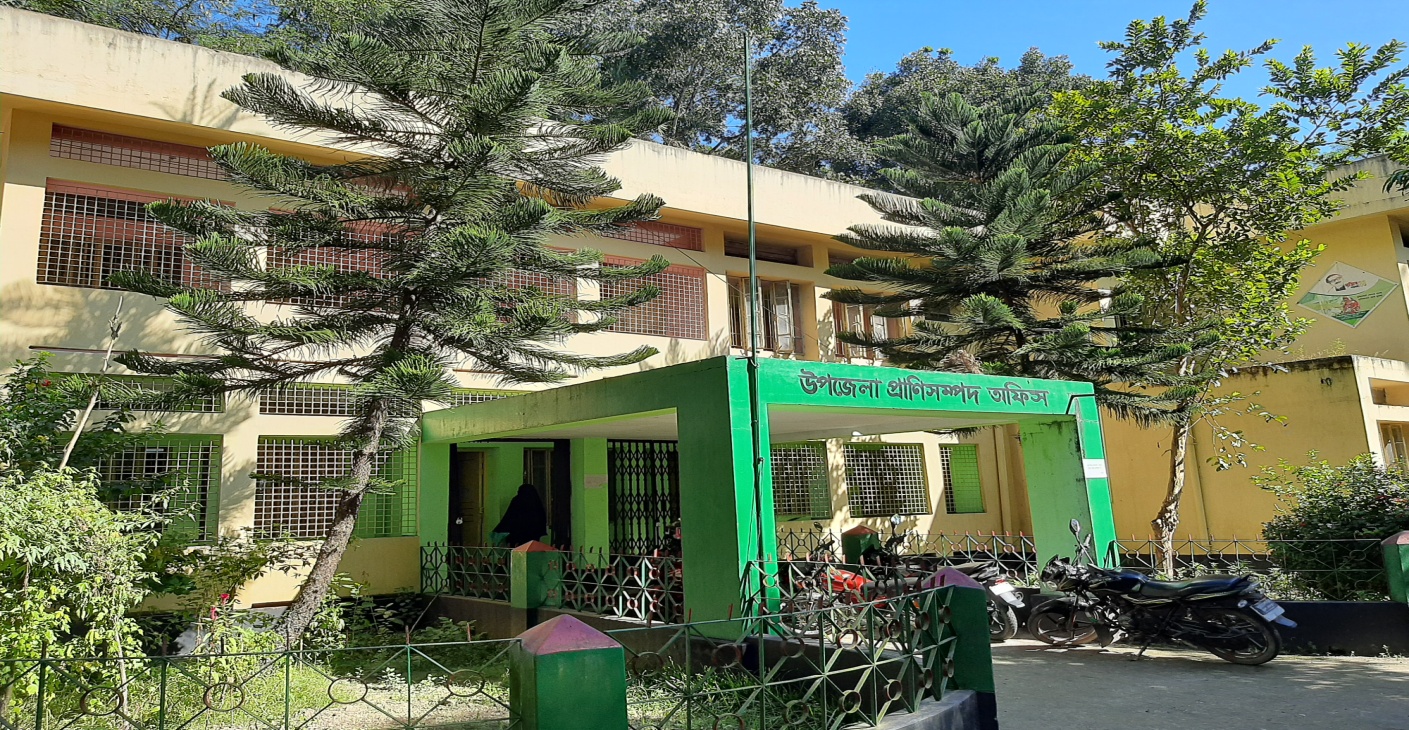 fzwgKv: বাংলাদেশ কৃষিভিত্তিক দেশ। এ দেশের শতকরা ৮০ জন মানুষ তাদের জীবিকা নির্বাহ করে কৃষি কাজ করে। বর্তমানে কৃষি বলতে শুধু ফসলের আবাদকে বুঝায় না। কৃষি বলতে ফসল আবাদ ছাড়াও গবাদি পশু, হাঁস-মুরগী ও মৎস্য চাষকে বুঝায়। ক্রমশঃ জনসংখ্যা বৃদ্ধির কারনে তাদের আবাসন ও অন্যান্য প্রয়োজনে জমির পরিমান দিন দিন কমেই চলেছে। তাই জীবন ও জীবিকার প্রয়োজনে এবং বেকারত্ব দূরীকরন ও আত্মকর্মসংস্থানের জন্য এ দেশের অনেক মানুষ বর্তমানে গবাদিপশু ও হাঁস-মুরগী পালনকে  অবলম্বন হিসাবে নিচ্ছে। এর ফলে প্রাণিসম্পদ বিভাগের গুরত্ব বেড়েছে এবং আগের চেয়ে কাজের পরিধি অনেক বৃদ্ধি Dc‡Rjv cÖvwYm¤ú` Awdm gayLvjx,dwi`cyi, gayLvjx evRvi nB‡Z 500 wgUvi nB‡Z miKvix AvBbywÏb K‡j‡Ri c~e© w`‡K Aew¯’Z| cÖvwYm¤ú` AwdmwU †gvU 1 GKi Rwgi Dci cÖwZwôZ| Dc‡Rjv cÖvwYm¤ú` Awdm cÖavbZ `yB ai‡bi KvR K‡i _v‡K| cÖ_gZ Amy¯’¨ Mevw` cÖvwYi wPwKrmv cÖ`vb Ges wØwZqZ m¤úªmviYg~jK KvR| Dc‡Rjv cÖvwYm¤ú` Awdm mKvj 9.00 NwUKv nB‡Z weKvj5.00 NwUKv ch©šÍ AÎ cÖwYm¤ú` `ß‡i Amy¯’¨ Mev`x cÖvwYi wPwKrmv cÖ`vb Kiv nq| m¤úªmviYg~jK Kvh©mg~n †hgb, wd« f¨vw·‡bkb , wWIqviwgs K¨v¤ú, BZ¨vw` wewfbœ BDwbq‡b m¤úv`b K‡i _v‡K|GQvivI Lvgvix‡`i AvaywbK cÖhyw³‡Z Lvgvi cwiPvjbv Kivi Rb¨ cÖvwYm¤ú` Awd‡m cÖwkÿY cÖ`vb K‡i _v‡K|gayLvjx cÖvwYm¤ú` `ß‡ii mvsMvVwbK KvVv‡gvDc‡Rjv cÖvwYm¤ú` Awdmvi‡f‡Uwibvix mvR©bDc‡Rjv jvB÷K G¨vwm÷¨v›U‡f‡Uwibvix wdì G¨vwm÷¨v›U-3 RbAwdm mnKvwi Kvg Kw¤úDUvi Acv‡iUiK¤úvDÛvi‡WªmviGjGgGmGmAvgv‡`i k~b¨c` mgyn ‡f‡Uwibvix mvR©bDc‡Rjv jvB÷K G¨vwm÷¨v›UAwdm mnKvwi Kvg Kw¤úDUvi Acv‡iUi  K¤úvDÛvigayLvjx Dc‡Rjvi Lvgv‡ii Z_¨teªqjvi Lvgvi- 97wU†jqvi Lvgvi- 11wUMvfxi Lvgvi(wbeÜbK…Z)- 08wUMvfxi Lvgvi (AwbeÜbK…Z)2-5 ch©šÍ 73026-9 ch©šÍ 18110-Z`~aŸ© 53QvM‡ji Lvgvi -34 wU‡fovi Lvgvi-18wUUvwK©i Lvgvi-15wUKeyZ‡ii Lvgvi-20wUAvgv‡`i Pjgvb cÖKímg~n I mydj‡fvMxi msL¨vAvgv‡`i wfkb I wgkb mg~n:wfkb: mK‡ji Rb¨ wbivc`,ch©vß I gvbm¤§Z cÖvwYR Avwgl mieivn wbwðZKiY cÖvwYm¤ú‡`i Dbœqb|wgkb: cÖvwY¯^v¯’¨ †mev cÖ`vb,cÖvwYi Drcv`b I Drcv`bkxjZv e„w×  Ges g~j¨ ms‡hvR‡bi gva¨‡g cÖvwYR Avwg‡li Pvwn`v cyiY|Dc‡Rjv cÖvwYm¤ú` `ßi KZ©„K cÖ`Ë †mev mg~nwPwKrmv:                   Mevw` cïi wPwKrmv 		nvm-gyiMxi wPwKrmv 		cÖvwYi gqbvZ`šÍ 		AvbyexÿwbK  bg~bv cixÿY m¤úªmviY:	f¨vKwm‡bkb 	K…wgbvkK weZiY 	K…wÎg cÖRbb 	Nvm Pvl 	DØy×KiY Kvh©µg	cÖwkÿY 	Gb.wR.I mn‡hvMxZv 	ÿ‚‚`ª FY cÖ`vb          UxKvexR weµqAvgv‡`i †mevmg~n: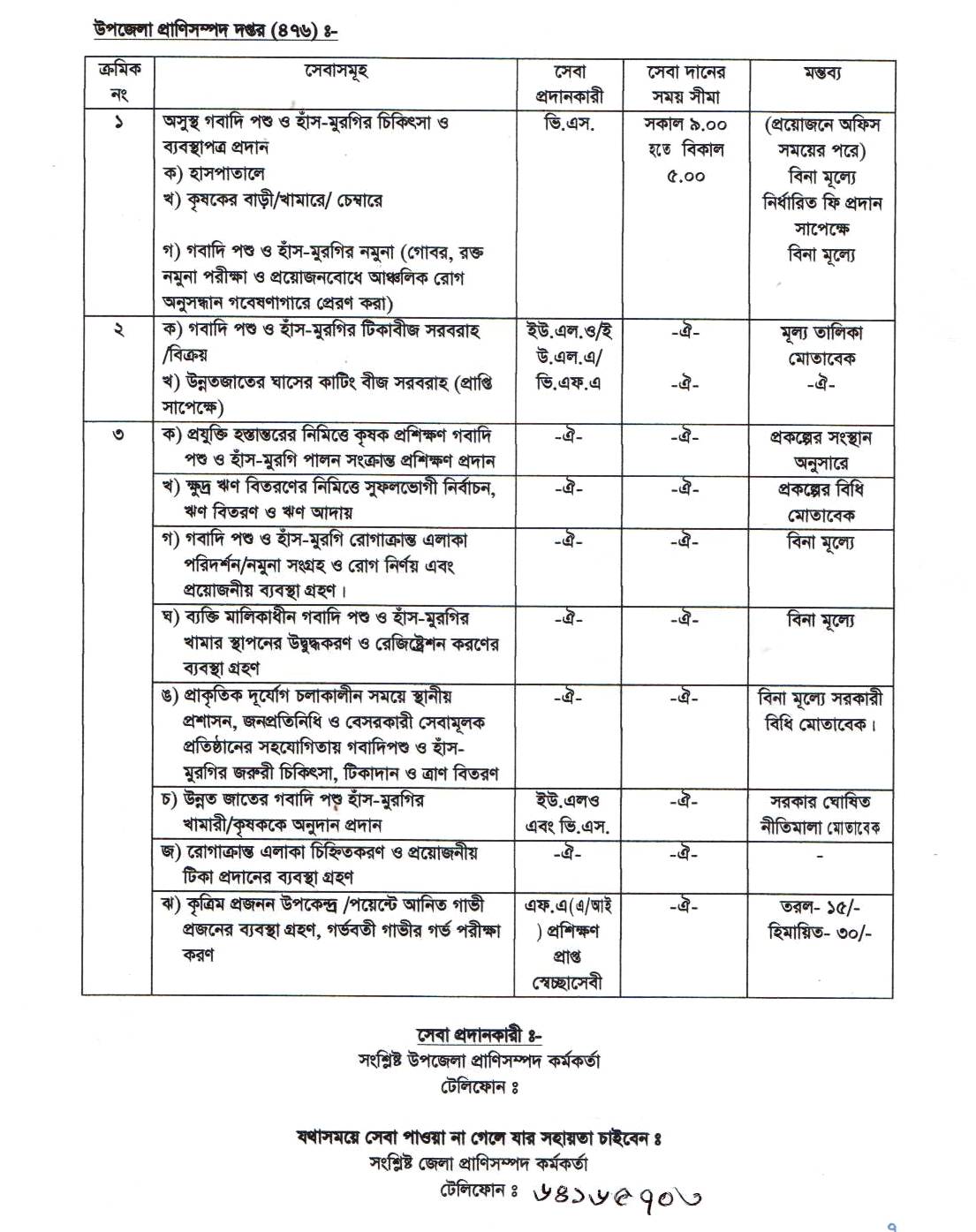 eZ©gv‡b (2020-2021 A_ ©eQi)gayLvjx Dc‡Rjvq evwl©K `ya,wWg,I gvs‡mi jÿ¨gvÎv,Drcv`b,NvUwZ A_ev DØ„ËcÂevwl©K cwiKíbvq gayLvjx Dc‡Rjvi evwl©K `ya,wWg,I gvs‡mi jÿ¨gvÎv,Drcv`b,NvUwZ A_ev DØ„‡Ëi QK:µtbs cÖK‡íi bvg 1 | ন্যাশনাল এগ্রিকালচারাল টেকনোলজি প্রোগ্রাম ফেজ- ২ প্রজেক্ট 720 Rb২।ব্লাক বেঙ্গল জাতের ছাগল উন্নয়ন ও সম্প্রসারন প্রকল্প 11 Rb3|jvBf÷K GÛ ‡WBix †W‡fvjc‡g›U cÖ‡R± (GjwWwWwc) Awba©vwiZ4|wcwcAvi I ÿziv‡ivM wbg©~j I wbqš¿b cÖKí Awba©vwiZ5|AvaywbK cÖhyw³‡Z Miæ üó-cyóKiY cÖKí 400RbbvgA_©© eQievwl©K jÿ¨gvÎvDrcv`bNvUwZ/ DØ„w×   `ya2020-202118659 ‡g:Ub (250wgwj/Rb)13323‡g:Ub5338‡g:Ub NvUwZ  wWg2020-20212‡KvwU 13jvL(104wU/Rb)4‡KvwU 93 jvL2‡KvwU 80 jvL DØ„Ë gvsm2020-20218956‡g:Ub(120MÖvg/Rb)11212‡g:Ub2256‡g:Ub DØ„ËbvgA_©© eQievwl©K jÿ¨gvÎvDrcv`bNvUwZ/ DØ„w×    `ya2021-202219767 ‡g:Ub(260wgwj/Rb)16590‡g:Ub3177‡g:Ub NvUwZ    `ya2022-202321120	 ‡g:Ub (270wgwj/Rb)20180‡g:Ub  940‡g:Ub NvUwZ    `ya2023-202423212 ‡g:Ub (280wgwj/Rb)23200‡g:Ub   12‡g:Ub NvUwZ    `ya2024-202526327 ‡g:Ub(300wgwj/Rb)27152‡g:Ub 825‡g:Ub DØ„w×    `ya2025-202629327 ‡g:Ub(300wgwj/Rb)30542‡g:Ub 1215‡g:Ub DØ„w×    wWg2021-20223‡KvwU12jvL(150wU/Rb)6‡KvwU 22 jvL3‡KvwU 10 jvL DØ„Ë    wWg2022-20234‡KvwU 6jvL(190wU/Rb)7‡KvwU 96 jvL3‡KvwU 90 jvL DØ„Ë    wWg2023-20245‡KvwU 10 jvL(230wU/Rb)9‡KvwU 70 jvL4‡KvwU 60 jvL DØ„Ë    wWg2024-20256‡KvwU 12 jvL(250wU/Rb)11‡KvwU 22 jvL5‡KvwU 10 jvL DØ„Ë    wWg2025-20267‡KvwU 15 jvL(250wU/Rb)12‡KvwU 95 jvL5‡KvwU 80 jvL DØ„Ë  gvsm2021-202210643‡g:Ub(140 MÖvg/Rb)14393‡g:Ub3750‡g:Ub DØ„Ë  gvsm2022-202312498‡g:Ub(170 MÖvg/Rb)16998‡g:Ub4500‡g:Ub DØ„Ë  gvsm2023-202415102‡g:Ub(200 MÖvg/Rb)20207‡g:Ub5105‡g:Ub DØ„Ë  gvsm2024-202518210‡g:Ub(220 MÖvg/Rb)24460‡g:Ub6250‡g:Ub DØ„Ë  gvsm2025-202621310‡g:Ub(220 MÖvg/Rb)24460‡g:Ub7450‡g:Ub DØ„Ë